Inleiding
Sinds 1 juli 2013 is de Wet verplichte meldcode Huiselijk geweld en Kindermishandeling in werking getreden. De meldcode moet docenten helpen om sneller en beter te reageren bij signalen van huiselijk geweld en kindermishandeling. De meldcode is bij de wet verplicht. Dit betekent dat de docenten in het dagelijks werk (vooral stappen 1 tot en met 3) de meldcode moeten kennen en ernaar kunnen handelen waar nodig. Sinds 1 januari 2019 is de Meldcode Huiselijk geweld en kindermishandeling verbeterd en aangescherpt. De nieuwe versie van de meldcode bestaat uit dezelfde vijf stappen die sinds 2013 gehanteerd worden, maar bij stap 4 is er een afwegingskader toegevoegd. Het afwegingskader wordt meegenomen in de afweging welke hulp het best bij de situatie past. Daarnaast wordt het een vereiste om bij (vermoedens van) acuut of structureel onveilige situaties van kindermishandeling of huiselijk geweld te melden bij Veilig Thuis, ook als de professional (de school) zelf hulpverleent. Het doel van de verbeterde meldcode is dat slachtoffers beter en eerder in beeld zijn, sneller kunnen helpen en de veiligheid beter kunnen monitoren over langere tijd. Een melding maken bij Veilig Thuis van mogelijk huiselijk geweld en/of mogelijke kindermishandeling is verplicht en noodzakelijk wanneer er sprake is van:Meldnorm AIn alle gevallen van acute onveiligheid en/of structurele onveiligheidMeldnorm BIn alle andere gevallen waarin de school meent dat hij, gelet op zijn competenties, zijn verantwoordelijkheden en zijn professionele grenzen, in onvoldoende mate effectieve hulp kan bieden of kan organiseren bij (risico’s op) huiselijk geweld en/of kindermishandelingMeldnorm CAls de school die hulp biedt of organiseert om betrokkenen te beschermen tegen het risico op huiselijk geweld en/of kindermishandeling constateert dat de onveiligheid niet stopt of zich herhaalt. Situaties van onveiligheid
In stap 4 van de meldcode worden er situaties beschreven waarin de docent of aandacht functionaris/ schoolmaatschappelijk werker moet melden bij Veilig Thuis. In deze situaties is er sprake van:Acute onveiligheidStructurele onveiligheidDisclosure (kind/ volwassene geeft zelf aan slachtoffer te zijn van mishandeling en/of verwaarlozing)Acute onveiligheid
Een kind die in direct fysiek gevaar is, waarbij de veiligheid de komende dagen niet gegarandeerd kan worden en hij of zij heeft direct hulp nodig. Bij het afwegen van de signalen van huiselijk geweld en/of kindermishandeling schat de docent eerst in of de betrokkene in (levens) gevaar loopt. Dit kan zowel de aanwezigheid van fysiek of seksueel geweld (met of zonder letsel) of de afwezigheid van de meest basale verzorging (waaronder eten, drinken, kleding en onderdak). Maar het kan ook het onnodig toedienen of nalaten van medicijnen.Structurele onveiligheid
Er is sprake van herhaling of voortduren van onveilige situaties of geweld. Een eerdere geschiedenis van huiselijk geweld of kindermishandeling is de belangrijkste voorspeller voor het voortduren van onveiligheid in de toekomst. Disclosure
Disclosure oftewel onthulling houdt in dat het slachtoffer uit zichzelf de school om hulp vraagt bij huiselijk geweld of kindermishandeling. Het kan ook zijn dat ze zich uiten bij de docent zonder hulp te vragen. Ook deze slachtoffers moeten gemeld worden aan Veilig Thuis. Wanneer een kind of volwassene uit zichzelf praat over mogelijk huiselijk geweld en/of kindermishandeling betekent dit vaak dat het slachtoffer in een acute crisis zit waarbij hij vreest voor de veiligheid en/of welzijn van zichzelf of gezinsleden. Als er met onvoldoende voorbereiding met de ouders wordt gesproken over de (door het slachtoffer) geuite zorgen kan het leiden tot verergering van de situatie van acute of structurele onveiligheid. Schematisch stappenplan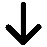 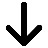 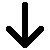 Stap 1In kaart brengen van signalenBij een vermoeden van huiselijk geweld en/of kindermishandeling treedt de meldcode inwerking waarmee de ernst van de situatie kan worden afgewogen. De eerste stap van de meldcode is het in kaart brengen van de vermoedelijke signalen. In bijlage 1 van dit protocol zit een signalenkaart met mogelijke signalen. Als er een vermoeden is van huiselijk geweld of kindermishandeling, kan de kaart helpen om stil te staan bij signalen die misschien eerst over het hoofd werden gezien. De signalenkaart is geen leidend middel maar een hulpmiddel. Vertrouw daarom ook op eigen waarnemingen en intuïtie. De signalen die worden opgemerkt moeten worden vastgelegd in een dossier in Parnassys. In dit dossier worden alle signalen zo concreet en zo feitelijk mogelijk bijgehouden. Beschrijf het liefst de signalen die je zelf hebt waargenomen. Als er ook signalen zijn waar anderen mee komen moet de bron vermeld worden in het dossier. Dit maakt het dossier sterker en zo kan er niet verkeerd geïnterpreteerd worden. Door de bronvermelding kan er gelijk onderscheidt worden gemaakt tussen feiten en interpretaties, maak er twee aparte lijstjes voor. In één lijstje komen de feiten, wat hebben andere mensen of jij zelf echt gezien/gehoord (denk aan een plotselinge onverklaarbare gedragsverandering bij het kind). In het andere lijstje komen de signalen die afkomstig zijn van interpretaties, bijvoorbeeld “ik denk dat ik dat gezien heb” of “volgens mij...”. Deze interpretaties kunnen uiteindelijk ook kloppen, maar moet wel met enige voorzichtigheid worden overgenomen.Als alle signalen die je tot heden hebt verzameld in het dossier staan, kan er een tijdelijke ernst van de situatie worden ingeschat. Er zijn drie basisvragen die helpen de veiligheid te beoordelen. Nadat de vragen zijn beantwoord betekent dit niet dat er een vaste diagnose kan worden gesteld. Dit is een taak voor Veilig Thuis. Maar met deze vragen kan er wel worden vastgesteld of het een acute gevaarlijke dreiging is of alleen de zorgen die nu nog “onder controle” zijn. Basisvraag 1: Is er direct fysiek gevaar voor het kind?Zijn er signalen dat er sprake is van ernstige bedreigingen door de ouder(s) of door andere gezinsleden?Zijn er signalen dat er sprake is van bedreiging door het kind zelf?Zijn er signalen dat er sprake is van bedreiging door een of meer (andere) gezinsleden of derden?Kan de veiligheid thuis gegarandeerd worden?Basisvraag 2: Belemmert de opvoedingssituatie een veilige en gezonde ontwikkeling van het kind?Zijn er concrete aanwijzingen dat een veilige en gezonde ontwikkeling van het kind wordt bedreigd?Basisvraag 3: Zijn er risico’s voor de veiligheid van het kind in de nabije toekomst?Zijn er risicofactoren die kunnen leiden tot onveiligheid voor het kind in de nabije toekomst?Kan er op korte termijn ernstige schade voor het kind ontstaan?Zijn er veranderingen op komst die de veiligheidsrisico’s voor het kind in negatieve of positieve zin beïnvloeden?Stap 2Overleggen met een (deskundige) collega en/of eventueel veilig thuisTijdens het opstellen van het dossier wordt ook de intern begeleider en/of schoolmaatschappelijk werker op de hoogte gesteld over de zorgen van het kind. Zij kunnen vervolgens helpen met de vervolgstappen na het aanleggen van het dossier. Het is handig als er meerdere collega’s van de zorgen af weten, zodat er goed overlegd kan worden zonder dat de docent in zijn eentje een (overhaaste) beslissing hoeft te nemen. Zorg er wel voor dat de zorgen niet naar elke collega wordt uitgesproken, dit kan leiden naar miscommunicatie en verkeerde interpretaties. Daarnaast kan er bij Veilig Thuis om een advies gevraagd worden, hierbij hoeft de ouder nog niet te weten dat Veilig Thuis is benaderd. In dat geval verstrek je geen persoonlijk informatie aan Veilig Thuis maar breng je de casus anoniem in. Veilig Thuis geeft slechts een advies aan de docent maar neemt de verantwoordelijkheid niet over. Stap 3Gesprek met de cliëntIn stap 3 ga je in gesprek met de ouders van het kind. In bijlage 2 staan enkele tips die kunnen helpen met het voeren van het gesprek. Bij dit gesprek is de aandachtfunctionaris of de schoolmaatschappelijk werker aanwezig zijn:Leg het doel van het gesprek uit;Bespreek de feitelijke signalen die zijn waargenomen;Nodig de ouders uit om daarop te reageren;Laat de ouder zelf zijn verhaal doen, probeer als docent niet zelf aan te vullen;Ga als docent onbevooroordeeld het gesprek in. Dit gesprek is er vooral voor bedoelt om de zorgen kenbaar te maken en informatie in te winnen. Kom pas na de reactie van de ouders met een interpretatie van de signalen die je hebt waargenomen en wat je van het kind hebt gehoord. Is er sprake over het doen van een melding bij Veilig Thuis moet dit met de ouders besproken worden in het gesprek:Leg uit waarom je van plan bent een melding te doen; Vraag de ouders om een reactie;“Wat vindt u ervan dat ik een melding ga doen?”In geval van vragen en bezwaren van de ouders, ga in gesprek en kijk of het mogelijk is om tegemoet te komen aan de bezwaren; Is dat niet mogelijk, weeg dan de bezwaren van de ouders af tegen de noodzaak om het kind en zijn gezin tegen het (risico op) dreiging/gevaar te beschermen. Betrek in de afweging de aard en de ernst van het geweld; Doe een melding als naar jouw oordeel de bescherming van het kind en zijn gezinsleden de doorslag moet geven. Mochten de zorgen over de signalen na het gesprek niet zijn weggenomen, dan worden de volgende stappen in werking gezet. Bij de stappen 4 en 5 wordt de zorg overgedragen aan de intern begeleider van school of de schoolmaatschappelijk werker.Belangrijk: Mochten er concrete aanwijzingen zijn dat door het voeren van het gesprek de veiligheid van een van de betrokkenen in gevaar zou kunnen komen, dan kan er worden afgezien van het gesprek. Stap 4Wegen en vaststellenSinds 1 januari 2019 is deze stap verbeterd en aangescherpt in de meldcode van Veilig Thuis. In stap 4 worden vijf afwegingsvragen beantwoordt door de schoolmaatschappelijk werker of aandachtfunctionaris van de school. Deze vragen dienen als hulpmiddel om in stap 5 twee vragen ter besluitvorming te kunnen beantwoorden. De afwegingsvragen hebben een A- en B-optie. Elke optie beschrijft wat er moet gebeuren bij de afwegingen. Afwegingsvraag 1: vermoeden wegenIk heb op de stappen 1 tot en met 3 van de Meldcode doorlopen enOp basis van deze doorlopen stappen is er geen actie nodig: dossier vastleggen en sluiten.Ik heb een sterk vermoeden van huiselijk geweld en/of kindermishandeling. Het bevoegd gezag van de school is op de hoogte (in geval het vermoeden door docent wordt geconstateerd). Ga verder naar afweging 2.Afwegingsvraag 2: veiligheidOp basis van de stappen 1 tot en met 4 van de Meldcode schatten wij als school in dat er sprake is van acute en/of structurele onveiligheidNee -> ga verder naar afweging 3Ja of twijfel -> Waar bestaat de acute onveiligheid uit? Beschrijf voorbeeldenWaar bestaat de structurele onveiligheid uit? Beschrijf voorbeeldenWat weet je nog niet om hierover te kunnen besluiten?Wat zou je nog meer willen weten?Direct (telefonisch) (anoniem) melding doen bij Veilig Thuis. De afwegingen hierna worden met Veilig Thuis doorlopen.Afwegingsvraag 3: hulpBen ik of iemand anders in mijn school in staat om effectieve hulp te bieden of te organiseren en kan de dreiging voor mogelijk huiselijk geweld en/of kindermishandeling afgewend worden?Nee -> melden bij Veilig Thuis, die binnen vijf werkdagen een besluit neemt en terugkoppelt naar de melderJa -> ga verder met afweging 4Afwegingsvraag 4: hulpAanvaarden de betrokkenen de hulp zoals in afweging 3 is georganiseerd en zijn zij bereid zich actief in te zetten?Nee -> melden bij Veilig ThuisJa -> hulp in gang zetten, termijnen afspreken waarop effect meetbaar of merkbaar moet zijn. Zo concreet mogelijk maken en documenteren. Spreek af wie welke rol heeft en benoem casemanager. Spreek af welke taken alle betrokkenen en specifiek de casemanager heeft, zodat de verwachtingen voor iedereen helder zijn. Leg vast, voer uit en ga verder met afweging 5.Afwegingsvraag 5: resultaatLeidt de hulp binnen de afgesproken termijn tot de afgesproken resultaten ten aanzien van de veiligheid, het welzijn en/of herstel van de directbetrokkenen?Nee -> melden bij Veilig ThuisJa -> hulp afsluiten met de vastgelegde afspraken over het monitoren van de veiligheid van alle betrokkenen.Stap 5Beslissen
Een verandering in stap 5 is dat de school naast het melden bij Veilig Thuis zelf ook hulp kan (blijven) bieden of organiseren. Het eerdere onderscheid tussen óf hulpverlenen óf melden vervalt en kan nu tegelijkertijd worden aangeboden. In stap 5 worden op basis van de afwegingen die gemaakt zijn in stap 4 twee besluiten genomen die in een vaste volgorde moet worden beantwoord:Beslisvraag 1: 
Kan je het kind en zijn/haar gezin niet voldoende tegen het risico op geweld beschermen, of twijfel je daaraan:Meldt de vermoedens dan bij Veilig Thuis;Sluit bij de melding zoveel mogelijk aan bij de feiten en gebeurtenissen en geef duidelijk aan als de informatie die je meldt (ook) van anderen afkomstig is;Overleg wat je na de melding, binnen de gebruikelijke grenzen van jouw werkzaamheden, zelf kunt doen om het kind en de leden van zijn gezin tegen het (risico op) geweld te beschermen;Bespreek de melding vooraf met de ouders van het kind!Beslisvraag 2:
Als er, op basis van stap 4, gelet wordt op je competenties, je verantwoordelijkheden en je professionele grenzen, dat je het kind en zijn/haar gezin redelijkerwijs voldoende kunt beschermen tegen het risico op huiselijk geweld of kindermishandeling: Organiseer dan de noodzakelijke hulp;Volg de effecten van deze hulp;Doe alsnog een melding als er signalen zijn dat het huiselijk en/of de kindermishandeling niet stopt of opnieuw begint. Meldrecht en beroepsgeheim
Ook in het onderwijs hebben wij te maken met het beroepsgeheim/zwijgplicht. De zwijgplicht zorgt voor een effectieve hulpverlening en is van belang voor een goed vertrouwensrelatie. Toch komen er situaties voor waarin de problematiek zo ernstig is dat het doorbreken van het beroepsgeheim noodzakelijk is. Wanneer heb je het recht om te melden.
De regels voor het verbreken van het beroepsgeheim gelden voor alle situaties waarin een kind of ouder zich in een ernstige situatie bevindt. Bij het vermoeden van kindermishandeling en/of huiselijk geweld is dit in een meldrecht vastgelegd in de Wet maatschappelijke ondersteuning. Dit biedt iedere docent het recht om een vermoeden van kindermishandeling of huiselijk geweld te melden bij Veilig Thuis. Ook als de leerling daar geen toestemming voor geeft. Daarnaast biedt het meldrecht beroepskrachten de mogelijkheid om informatie over een leerling te verstrekken als Veilig Thuis daarbij in een onderzoek naar vraagt. Nawoord
Met dit protocol willen we ervoor zorgen dat de docenten de signalen van mogelijk huiselijk geweld en/ of kindermishandeling kunnen herkennen en ernaar kunnen handelen. De signalen herkennen is een eerste stap naar een uiteindelijke melding naar Veilig Thuis. Stap één tot en met drie is gericht voor de docenten in de klas. Zij zien de leerlingen het meest en krijgen vaak als eerst bepaalde zorgen voor een kind. Met zulke zorgen is het goed om te weten voor een docent wat hij of zij ermee kan doen en naar wie de zorgen geuit kunnen worden. Dit protocol zorgt ervoor dat de juiste stappen in de juiste volgorde worden afgehandeld zodat de ernst van de situatie goed in kaart kan worden gebracht. Tijdens het vastleggen van het dossier (stap 1) wordt de intern begeleider en/of de schoolmaatschappelijk werker geïnformeerd over de situatie. Hierbij wordt nog niet gelijk de zorg overgedragen maar is de school er wel van op te hoogte. Tijdens het gesprek met de ouders zal de intern begeleider of schoolmaatschappelijk werker aanwezig zijn. Daarna wordt de zorg officieel overgedragen, maar de docent blijft geïnformeerd worden over het verloop. Uiteindelijk wordt er de keuze gemaakt of de zorg volledig wordt overgedragen aan Veilig Thuis of dat de school zelf ook een stuk hulp en veiligheid kan bieden. In allebei de gevallen wordt er wel een melding gedaan bij Veilig Thuis. Bronnenlijst
Protocollen | LVAK. (2018). Geraadpleegd op 7 januari 2019, van https://lvak.nl/protocollenJvKN. (2018, augustus). Stappen van de verbeterde meldcode. Geraadpleegd op 3 december 2018, van https://gallery.mailchimp.com/d6391dcfcb9a9353ffcfcea22/files/3b4d08c1-4a01-4942-b3fa-41416c599133/Movisie_samenvating_verbeterde_meldcode_en_afweginskader.pdf?utm_source=Dankmail+bijeenkomst+meldcode&utm_campaign=ece3de622a-EMAIL_CAMPAIGN_2018_08_27_02_36_COPY_01&utm_medium=email&utm_term=0_c093eabdbb-ece3de622a-308748453Meldcode, (2018). Meldcode (3.0.4) [Mobiele applicatie software]. Veilig Thuis. (z.d.). afwegingskader meldcode onderwijs en leerplicht/ RMC. Geraadpleegd op 3 december 2018, van https://www.poraad.nl/files/themas/school_kind_omgeving/afwegingskader_bij_meldcode_kindermishandeling.pdf?utm_source=Dankmail+bijeenkomst+meldcode&utm_campaign=ece3de622a-EMAIL_CAMPAIGN_2018_08_27_02_36_COPY_01&utm_medium=email&utm_term=0_c093eabdbb-ece3de622a-308748453Bijlage 1Signalenkaart 4 tot 12 jaar**Dit is een uitgebreide signalenlijst met signalen waar soms niet bij wordt stilgestaan. De lijst is zeker niet volledig en er kan ook niet alleen van de lijst worden afgegaan. Vertrouw ook op eigen waarnemingen en intuïtie!  Sommige signalen kunnen ook wijzen op andere problemen. Ook is er bijna nooit sprake van één enkel signaal, meestal zullen er meerdere signalen tegelijkertijd herkend worden.Bijlage 2Tips voor het gesprek met de cliënt
In stap 3 van de meldcode huiselijk geweld en/of kindermishandeling gaat de docent samen met de aandachtfunctionaris of schoolmaatschappelijk werker het gesprek aan met de ouders van het kind. Dit kan een lastig gesprek zijn voor zowel de ouders als voor jou als docent. Met onderstaande tips kan het gesprek op een rustigere manier verlopen zonder de band met de ouders te beschadigen.Verbinding maken met de ouder
Met dit gesprek ga je het gesprek aan met de ouders voor iets wat ze eigenlijk liever niet onder ogen willen zien. Ouders weten in de meeste gevallen goed dat het slaan of verwaarlozen van een kind niet kan en dat zij de eerste verantwoordelijkheid hebben voor het welzijn van het kind. Je wilt als docent dat ze bereid zijn om naar jou te luisteren en dat de ouders kunnen reflecteren op het eigen gedrag. De ouders moeten zich hiervoor zo veilig voelen bij jou dat ze dit gesprek durven aan te gaan. Dit vraagt van jou een sensitieve responsieve houding voor de kwetsbaarheid van de ouder, ook al vertoont de ouder agressief of defensief gedrag. En dat je steeds op zoek gaat naar wat de ouder nodig heeft om zich veilig te voelen. Het is vooral belangrijk om duidelijk en concreet het doel van het gesprek te vertellen en er niet omheen te draaien. De toon die je aanslaat is hierbij zeer belangrijk. Zodra je de verkeerde toon aanslaat, sta je lijnrecht tegenover de ouder. Houdt tijdens het gesprek in je achterhoofd dat elke ouder vanbinnen een goede ouder wil zijn. Dat helpt om je eigen toon zacht te houden. Neem tijdens het gesprek ook een moment om niet te in het kind-perspectief te blijven hangen maar vraag ook naar de ouder: ‘hoe is het voor je om dit van mij te horen?’, ‘Waar loop jij tegenaan in de opvoeding?’ en ‘Op welke momenten wordt het je te veel?’. Vanuit die vragen kun je verder praten over het kind en de mogelijke consequenties.  Bang zijn is niet onprofessioneel
Het kan spannend zijn om de vermoedens te bespreken met een ouder, hoe zal hij of zij reageren? Zal de ouder agressief worden? Jouw woorden kunnen een vecht-, vlucht- of bevriesreactie oproepen die slecht is voor de vertrouwensband en uiteindelijk ook voor het kind, dat straks weer samen is met de ouder. De spanning bij jou kan zo groot zijn dat je verkrampt het gesprek in gaat. Zo verdwijn je in een overlevingsstand als het ware en ben je alleen nog maar aan het bedenken wat je besproken moet hebben. Echt contact maken met de ouder en inspelen op wat de ouder nodig heeft, wordt dan heel moeilijk. Bovendien merken de ouders op, dat je last hebt van angst/zenuwen. Dit werkt aanstekelijk en zal de angst van de ouder ook versterkt worden.Als professional is het begrijpelijk dat je soms angst voelt voor bepaalde situaties, maar hieruit kunnen stappen is noodzakelijk:Herkennen van angst en spanning bij jezelf is belangrijk;Besef dat angst voelen niet zwak of onprofessioneel isAngst is een menselijke emotie. Een professional die angstgevoelens voor zichzelf durft te erkennen en kan ombuigen, weet uit ervaring dat dit niet makkelijk is en kan daardoor met meer mildheid naast ouders staan van wie hij datzelfde proces verwacht. Soms is beseffen dat je het spannend vindt al voldoende en helpt het je om uit de angst te kunnen stappen. Uitgaan van goede intenties
Er kunnen veel redenen zijn waarom een ouder niet het beste, maar juist het slechtste doet. Soms weet de ouder niet wat het beste is, omdat hij het zelf niet als kind heeft meegekregen. Of de ouder weet het eigenlijk wel, maar het lukt gewoon niet omdat er veel grote en kleine zorgen zijn, of omdat er een ander kind is dat alle aandacht krijgt vanwege een handicap of gedragsprobleem. Maar de ouder kan zelf ook ‘iets’ hebben waardoor het met de opvoeding niet helemaal lukt. Het beste voor je willen is helaas ook niet hetzelfde als het beste doen. Als docent in je achterhoofd houden dat elke ouder het beste wil is nodig wanneer je met ouders werkt die gedrag vertoont waarvan je direct in de weerstand schiet. Die aanname helpt je om te kunnen openen en verbinding tot stand te brengen. Ook al doet de ouder de slechtste dingen met zijn kind, wat afgrijzen oproept bij jou, moet je je bedenken dat ook deze ouder het allerbeste wil. Wat moeilijk kan zijn voor de ouder als dat niet lukt. Hierdoor kan je je beter openstellen en oprecht interesseren voor het verhaal van de ouder.Stap 1 In kaart brengen van signalenStap 2Overleggen met een (deskundige) collega en/of eventueel anoniem Veilig ThuisStap 3Gesprek met ouders/ verzorgers/ kindStap 4Afwegingskader, 5 vragen (vermoeden) huiselijk geweld of kindermishandelingStap 5Beslissen:Melden bij Veilig ThuisÉn hulpverlenen (vanuit school)SlachtofferMisdraagt zich (diefstal, brandstichting, vandalisme)Gebruikt alcohol en/of drugsHeeft regelmatig buikpijn, hoofdpijn of last van flauwvallenGedraagt zich niet naar zijn leeftijd, is niet zindelijk op de leeftijd dat het hoort of heeft een terugval in gedragLaat afwijkend spel zienNeemt geen vriendjes mee naar huisBlijft rondhangen na schooltijd en/of is heel vroeg op school, komt regelmatig te laatPresteert op school onder het eigen kunnen of er is een plotselinge terugval op prestatiesGedraagt zich overdreven aangepast en afhankelijk of rebelleertIs wantrouwend, houdt afstand of maakt geen oogcontactIs agressief richting zichzelf, anderen en/of omgevingIs bang om alleen te zijn of heeft angst voor bepaalde mensen of plekkenVertoont plotselinge gedragsveranderingen in contact met ouders/verzorgersHeeft angst voor lichamelijk contact of is juist overdreven gericht op lichamelijk contactlichamelijk letselHeeft een negatief beeld van zichzelf en de omgevingGedraagt zich passief en apathisch of juist heel drukHeeft een vertraagde ontwikkeling of stoornissen (spraak, motoriek, groeiachterstand)Vertoont angst voor lichamelijk onderzoekIs vaak ziek of ziektes herstellen slechtHeeft ongezonde eet- en slaapgewoonten (opvallend vermageren of aankomen, oververmoeid)Is verwaarloosd (hongerig, slecht gebit, vieze en/of niet passende kleren)Heeft verwondingen en/of oude littekens (blauwe plekken, brandwonden, botbreuken, onverklaarbare verwondingen op vreemde plekken)Specifiek voor seksueel misbruikHeeft angst voor mannen of vrouwen in het algemeen of voor een man of vrouw in het bijzonderHeeft pijn, verwondingen, infecties aan de geslachtsorganenVertoont niet bij de leeftijd passend seksueel gedrag of kennisWeigert om over een “geheimpje” te praten dat hij/zij met een andere volwassene heeftPlegerWeigert benodigde medische of geestelijke hulp voor het kind Vertoont negatief/ dwingend gedrag tegen over het kindVermijdt verantwoordelijkheid te nemen voor eigen gedrag en/of beschuldigt het kindHeeft een laag gevoel van eigenwaarde, negatief zelfbeeldZiet geweld als een middel om problemen op te lossenGaat steeds naar andere artsen, ziekenhuizenVolgt adviezen van school of andere instanties niet opVerhuist regelmatig of is regelmatig verhuisdMijdt contact met docenten op schoolWordt ondersteund door veel hulpverlening binnen het gezinMeldt zichzelf of gezinsleden vaak ziekIs onzorgvuldig in het nakomen van afsprakenHeeft relatieproblemenLeeft in een sociaal isolement/ gesloten gezinHoudt het kind vaak thuisStelt zich over beschermend opScheldt het kind uit en/of troost het kind nietGeeft aan het kind niet aan te kunnen en/of maakt overmatig gebruik van “zoethoudertjes”Uit veel klachten over het gedrag van het kindHeeft verwachtingen die niet bij de leeftijd van het kind horenGedraagt zich onverschillig over het welzijn van het kindGeeft vage verklaringen voor verwondingen/ verwaarlozingRisicofactoren huisvesting en woonomgeving(Ongeplande) gezinsuitbreidingAanwezigheid van dieren (dierenmishandeling?)Moeizame verhuizing en/of verbouwingOntevreden over woning en/of leefomgevingProblematische woonomgeving (slechte of te kleine huisvesting, criminaliteit, armoede, achterstand, overbevolking, slechte sociale voorzieningen)Veelvuldig verhuizenFinanciënAfhankelijk van sociale bijstand/ armoedeBetalingsachterstand(en) en/of schuldenGeen financieel overzichtInkomensderving oudersNiet aanvragen van vergoedingenwerkeloosheidZingevingCulturele invloeden/ afwijkende subculturele normen en waardenOnwrikbare religieuze overtuigingen (opvattingen die niet met het gezin bespreekbaar zijn, zoals nut van inenten bij kinderen)Traditionele praktijken (rituelen, besnijdenis)Veel alleen zijn, eenzaamheidZoeken naar eigen identiteitlichamelijk functionerenExtra zorgafhankelijk kindZiekte binnen familiedagbestedingGeen ouder/opvoeder aanwezig in huisOnderwaardering huisvrouw/-manpraktisch functionerenMoeizame planning en taakverdeling overbelastingVluchtelingen- of migrantenstatus (aanwezigheid van trauma’s, lage sociaaleconomische status, onzekerheid, verblijfsvergunning, werkloosheid, negatief zelfbeeld)Sociaal functionerenMoeizame scheidingOntwikkelingsachterstand kindOp jonge leeftijd ouder (<18/19 jaar)Problematische jeugd van ouders (zelf slachtoffer geweest van mishandeling of de eigen relatie met ouders is als liefdeloos/ afstandelijk ervaren)Sociaal isolement/ gebrek aan sociale steunVrienden met negatieve invloedPsychisch functionerenNegatieve houding over interventies/ hulpverleningOntwikkelings- of concentratiestoornisOvermatige stressPositieve opvattingen over antisociaal gedragProblemen met reguleren/ uitdrukken van emotiesVerslavings- en/of psychische problematiekVerstandelijke beperking (bv laag IQ) 